ESCOLA _________________________________DATA:_____/_____/_____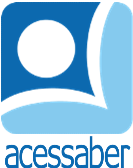 PROF:_______________________________________TURMA:___________NOME:________________________________________________________PROBLEMAS DE DIVISÃO E SUBTRAÇÃOHá 96 cupcakes para 8 famílias compartilharem. Quantos cupcakes cada família receberá?R: Tio Dave comprou 143 balas, para distribuir para seus 11 sobrinhos. Quantas balas cada sobrinho irá receber?R: 3 alunos precisam fazer 126 estrelas cada para o mural da escola. Quantas estrelas cada aluno terá que fazer?R:  João pode ler 4 livros por dia. Ele lê todas as segundas e terças. Quantos livros ele leria em 6 semanas?R:A Sra. Rita viu 144 abelhas na colmeia. No dia seguinte, ela viu 3 vezes mais. Quantas abelhas ela viu no segundo dia?R:  Roberto corre 2 quilômetros todos os dias. Quantos quilômetros ele correrá em 3 semanas?R: 